DATOS DE LA VENTANILLA (Para ser llenado por el Responsable de la ventanilla)NOMBRE DE LA ORGANIZACIÓN: ____________________________________________________________NOMBRE DEL PROYECTO: __________________________________________________________________“Este Programa es público, ajeno a cualquier partido político.  Queda prohibido el uso para fines distintos a los establecidos en el programa.”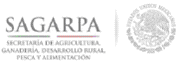 ANEXO XIIIListado de Productores Integrales de la Persona Moral SolicitanteNo. De Folio del SURICOMPONENTEEDODDRMUNICIPIOCADERVENTANILLADIAMESAÑODATOS DE LOS AGREMIADOS SOLICITANTESDATOS DE LOS AGREMIADOS SOLICITANTESDATOS DE LOS AGREMIADOS SOLICITANTESDATOS DE LOS AGREMIADOS SOLICITANTESDATOS DE LOS AGREMIADOS SOLICITANTESDATOS DE LOS AGREMIADOS SOLICITANTESDATOS DE LOS AGREMIADOS SOLICITANTESDATOS DE LOS AGREMIADOS SOLICITANTESDATOS DE LOS AGREMIADOS SOLICITANTESDATOS DE LOS AGREMIADOS SOLICITANTESNombre del productor solicitanteNombre del productor solicitanteNombre del productor solicitanteNúmeroApellido PaternoApellido MaternoNombre(s)GéneroCURPEntidad FederativaMunicipio donde se ubica el predioLocalidad donde se ubica el predioFirma o huella digital del productor12345678910